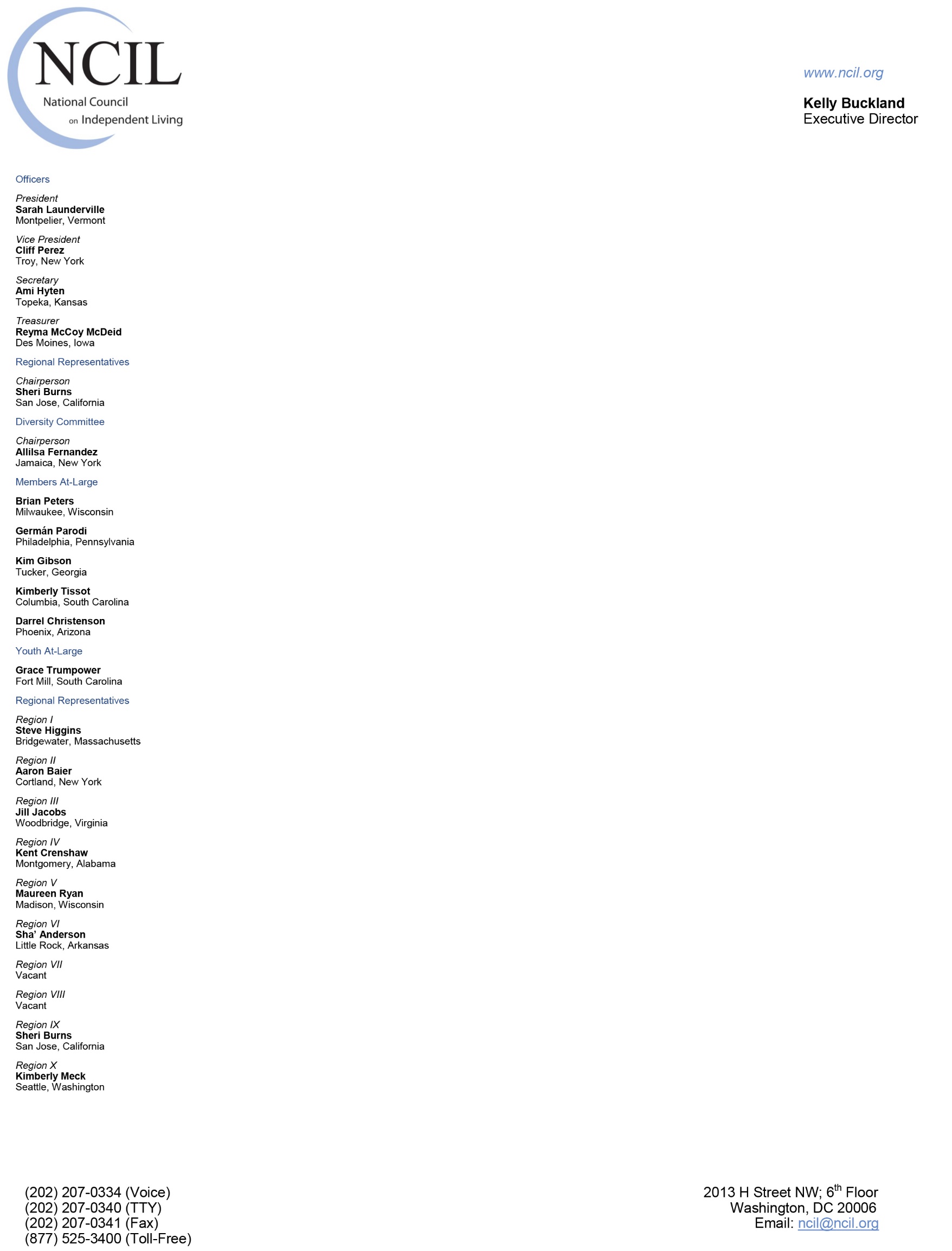 The FDA CDER issues paper “Methods for Evaluating the Opioid Analgesic Risk Evaluation and Mitigation Strategy” deftly outlines the difficulty of evaluating continuing medical education (CME) in an environment where prescribing has declined past a 15-year low, with high-dose prescribing down 66%, and over 526 laws and policies have targeted opioid prescribing between 2016 and 2018 alone, with many more since then.We write primarily to urge the FDA to measure patient outcomes in its evaluation process. In other words, in addition to attempting to tease out the effect of REMS on changing prescriber behavior, we would strongly suggest that CME be evaluated by the outcomes of these behavior changes: What happened to patients after their prescribers’ behavior changed? How can CME prevent harms to patients from both prescribing and de-prescribing? The materials the FDA posted mention patient outcomes, but the presentations and accompanying data provide little to no guidance or detail on whether patient outcomes will indeed be prioritized or how such outcome measures might be effectuated.Measuring patient outcomes is especially critical in light of emerging reports of serious patient harm. In recent years, evidence has emerged that nationwide reductions in opioid prescribing have resulted in grave harm to people with disabilities, as documented in a letter to the CDC from over 300 health professionals, safety warnings from CDC and HHS,  and a clarification by CDC Guideline authors in the New England Journal of Medicine. A report by international watchdog Human Rights Watch (HRW) found that while some patients improve after voluntary taper, other patients who were tapered involuntarily report damage to their mental and physical health.  This report also concluded that some clinicians were tapering patients out of fear of oversight and against their own better medical judgment, discontinuing medication in patients they believed benefited from opioid therapy.  As a result of such tapers, some patients report  losing function and the ability to work, suffering financial devastation as a result. Others may resort to the illegal market and even suicide when medication or care is denied.   Increasingly, observational studies show that reductions in opioid prescribing have involved unsafe tapering practices with harrowing results.        Indeed, the FDA itself has warned of the dangers of such practices in safety communication. Another outcome of significant concern is the apparent inability of patients who use opioids to manage pain to get access to healthcare at all.  According to a recent study of clinics in nine states, more than 50% of clinicians are unwilling to accept patients who regularly use opioids to manage pain,   and 81% are reluctant to according to another study.   Indeed, the near singular focus on numbers has led to problematic ethical issues that CME should address: “clinicians who are willing to care for patients on higher doses face elevated oversight risk, and this may create an incentive to discard or fail to treat some of the most vulnerable patients.”  New laws and policies almost universally aim for fewer prescriptions and lower dosage as desirable outcomes. Quality metrics rate numerical reduction alone as success, regardless of the functional status of any given patient post-reduction. We believe such metrics fail to capture outcomes important to patients: workforce participation, mobility, participation in activities, avoidance of harms from involuntary opioid taper including incapacitation, overdose and suicide, and ensuring appropriate access to care. When CME is evaluated for consistency with the 2016 CDC Guideline for Prescribing Opioids for Chronic Pain, it is important to keep in mind that the CDC Guideline does not endorse hard limits on dosage in MME (morphine milligram equivalent) or duration for opioid prescriptions, as the CDC reiterated in 2019. Neither are appropriate proxies for standards of care. CME that promotes hard limits or medically unnecessary tapering should be considered inconsistent with the Guideline. Yet, too often, CME that merely mentions the same numbers as the Guideline (e.g. 3 days for acute pain, 50 or 90 MME daily dosage) is rated as “consistent” with the Guideline.If the goal of FDA’s opioid analgesic REMS is to reduce opioid prescribing, a reduction in prescribing has been achieved. Disagreement may exist about the appropriate level of prescribing, which according to the most recent IQVIA data, is roughly at the level of that in the year 2000.  We would posit that the near singular focus on aggregate reduction is having an unintended but palpable overreach that poses unacceptable risk to the 8 to 13 million Americans who use opioids regularly to manage pain, an overreach that cannot continue to be ignored.  The REMS program on prescribing patterns, the REMS program (and CME in general) can and should be evaluated for its consistency with consensus recommendations for patient well-being and protection from harm.We reiterate our comment to FDA from July 2019: Chronic pain varies significantly from one person to another, and no single treatment modality is effective for everyone; rather it is often a combination of treatments that allows individuals to most effectively manage their pain. Because people with chronic pain need access to the full spectrum of available modalities for pain treatment, we support efforts to increase access to non-opioid treatments and therapies and to develop new non-opioid alternatives. At the same time, individualized treatment, as determined by an individual and their physician, must be prioritized over across-the-board policies with the sole goal of reducing opioid use. Such narrowly-focused policies disregard physician expertise, diminishing the doctor-patient relationship. Even a focus on one treatment modality, opioids, misses the bigger picture, in which optimal pain care typically includes different modalities used in combination. This is true even in cases in which opioids are used.  Although we understand that this request for comment deals specifically with the opioid analgesic risk mitigation and that coordinated care is undoubtedly beyond the purview of the FDA, reference to the importance of interdisciplinary or multimodal care as part of REMS program is advisable, as some of the presenters mentioned. Finally, we believe that it is vitally important to include patients in this process.  A cornerstone of the disability rights movement is the animating idea of “nothing about us without us,” which refers to the fact that technocratic processes which determine the very lives of disabled people are often conducted without including our input or views. With this in mind, we ask FDA to include patients, people with chronic pain and other disabilities, in the development and evaluation of REMS programs, on advisory boards, and in other decision-making bodies. We at NCIL would be happy to assist and to recommend participants for any workgroup.We also recommend that FDA committees focused on opioid prescribing continue to include clinicians who care for patients with severe pain on a daily basis, especially those who are willing to take on the complex task of medication management.We thank you again for the opportunity to comment, and we remain appreciative of FDA’s efforts to include people with disabilities in your work. If you have any questions, please feel free to contact the co-chairs of NCIL’s Chronic Pain/Opioids Task Force, Kate Nicholson at kate@katemnicholson.com or Lindsay Baran at lindsay@ncil.org.Thank you.Sincerely,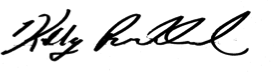 Kelly Buckland